Číslo objednávky (reference)OBJ 529/007/2021OdběratelVystavena vPrazeDne10.06.2021AdresátexTerra Services s.r.o.Lisabonská 799/8Praha - VysočanyNárodní zemědělské muzeum, s.p.o.Kostelní 44, 170 00 Praha 7IČ: 75075741, DIČ: CZ7507574119000 Praha 9IČO: 24660566DIČ: CZ24660566PříjemceNárodní zemědělské muzeum, s.p.o.Kostelní 1300/44, 170 00 Praha 7 - HolešoviceDodavatel je plátcem DPHVyřizujeÚtvarTermín dodávkyPotvrzenou objednávku vraťte obratemSPE IT01.07.2021Jedn.cenabez DPHSazbaDPHJedn.cenas DPHCenabez DPHCenas DPHNázev zboží/službyMnožstvíIBM TS2900 Tape Autoloader w/LTO8 HHSAS1,00105.024,00 Kč 21% 127.079,04 Kč 105.024,00 Kč 127.079,04 Kč6171 Rack Mount Kit1,001.672,00 Kč 21%1.510,00 Kč 21%2.023,12 Kč1.827,10 Kč1.672,00 Kč1.510,00 Kč2.023,12 Kč1.827,10 KčUltrium Cleaning CartridgeL1UCC1,0043.3m, 10A/100-250V, C13 to IEC20-C14 Rack Power1,00336,00 Kč 21%406,56 Kč336,00 Kč406,56 KčCable5Y Warranty Tech Inst 5x9 NBD11,00,0074.000,00 Kč 21% 89.540,00 Kč 74.000,00 Kč 89.540,00 KčResponseThinkSystem 430-8e SAS/SATAHBA4.492,00 Kč 21%3.259,00 Kč 21%5.435,32 Kč3.943,39 Kč4.492,00 Kč3.259,00 Kč5.435,32 Kč3.943,39 KčHD-SAS to Mini-SAS Cable1,00Instalace HW a konf. pro VeeamBaR1,0016.000,00 Kč 21% 19.360,00 Kč 16.000,00 Kč 19.360,00 Kč15.464,00 Kč 21% 18.711,44 Kč 15.464,00 Kč 18.711,44 KčUltrium 8 Data Cartridges 5-Pack1,00Celkem bez DPHCelkem DPHCelkem s DPH221.757,00 Kč46.568,97 Kč268.325,97 KčDodavatel bere na vědomí, že tato písemná smlouva bude v souladu se zákonem č. 340/2015 Sb., zákon o registrusmluv, zveřejněna v registru smluv.Splatnost faktury je 30 dní od jejího doručení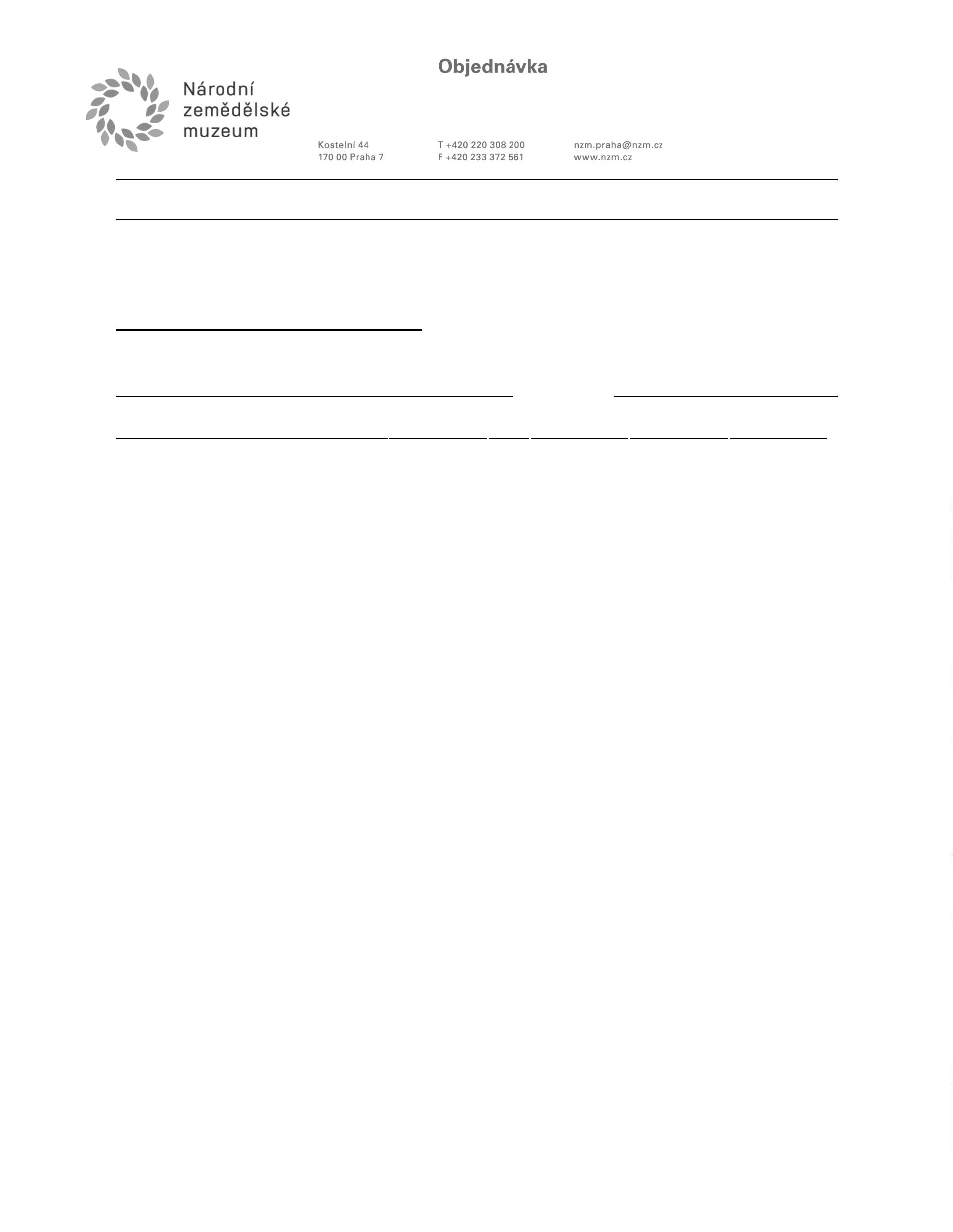 Akceptace objednávky - souhlasím, že požadované budedodáno ve sjednaném rozsahu, kvalitě a čase.Datum a podpis dodavatele: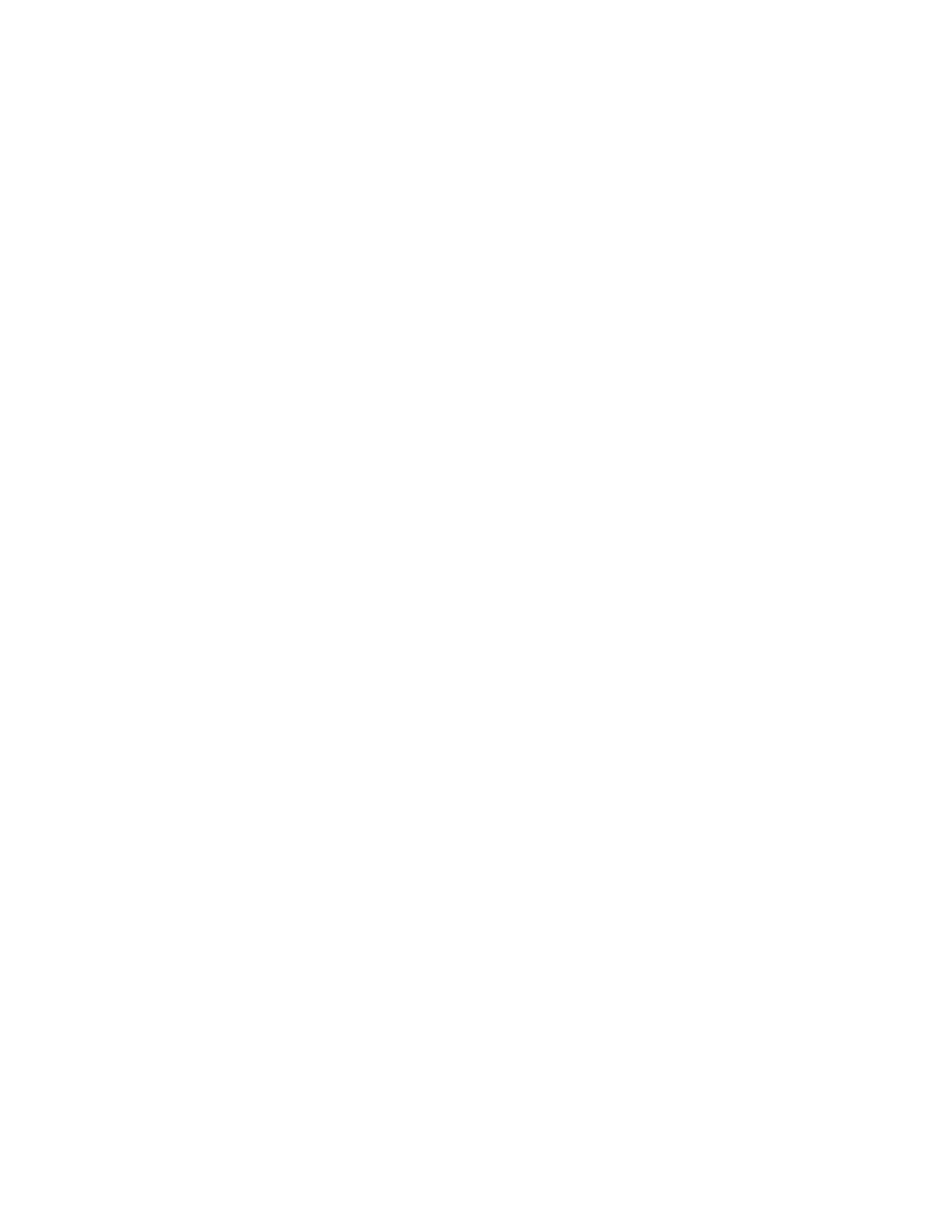 